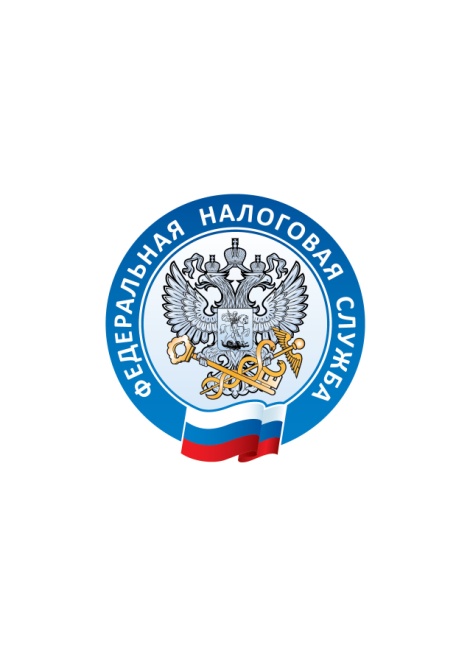 Единый налоговый платёж   С 2019 года физические лица могут уплачивать налог на имущество, транспортный и земельный налоги при помощи единого налогового платежа, что упрощает гражданам уплату имущественных налогов.    Единый налоговый платеж физического лица - это денежные средства, которые гражданин добровольно перечисляет в бюджетную систему Российской Федерации с помощью одного платежного поручения. Эта сумма зачисляется на соответствующий счет Федерального казначейства для уплаты налога на имущество физических лиц, а также транспортного и земельного налогов. Платежи будут поступать в бюджеты по месту нахождения соответствующих объектов налогообложения.    Единый налоговый платеж является аналогом электронного кошелька гражданина, в который он может добровольно перечислить деньги для уплаты налога на имущество, а также земельного и транспортного налогов.    Электронный кошелек можно пополнить через Личный кабинет или воспользоваться сервисами в разделе «Уплата налогов и пошлин» на сайте ФНС России.   Зачет платежа налоговые органы будут проводить самостоятельно при наступлении срока уплаты имущественных налогов. В первую очередь суммы будут зачтены в счет погашения недоимок и (или) задолженностей по соответствующим пеням и процентам по налогам при наличии таковых.    О принятом решении о зачете налогоплательщик будет проинформирован. Также все данные будут отражаться в «Личном кабинете налогоплательщика для физических лиц».    Уплатить единый платеж сможет не только сам налогоплательщик, но и иное лицо за него. Однако последнее не вправе требовать возврата денежных средств - только сам налогоплательщик имеет на это право.    Использование единого налогового платежа значительно сократит время, затрачиваемое на оформление платёжных документов, а также минимизирует ошибки граждан при заполнении нескольких платежек, а также позволит не беспокоиться о сроках уплаты налогов. 